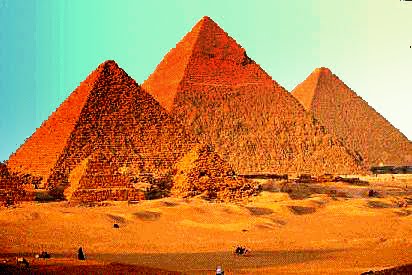 CòpiaLes piràmides

Les piràmides són les tombes dels faraons, els reis d’Egipte. Les piràmides estan a Egipte, les més conegudes són Keops, Kefren i Miscerinos.Còpia1.- EN QUIN PAÍS ES TROBEN LES PIRÀMIDES?3.- BUSCA A GOOGLE MAPS LES PIRÁMIDES D’EGIPTE I CÒPIA UNA FOTO. Busca a Google Maps.REALITZA EL TEU NOM EN JEROGLÍFIC:http://egipto.com/museo/alphabet/name.html?total=MiquelENGANXA EL TEU NOM AQUÍ: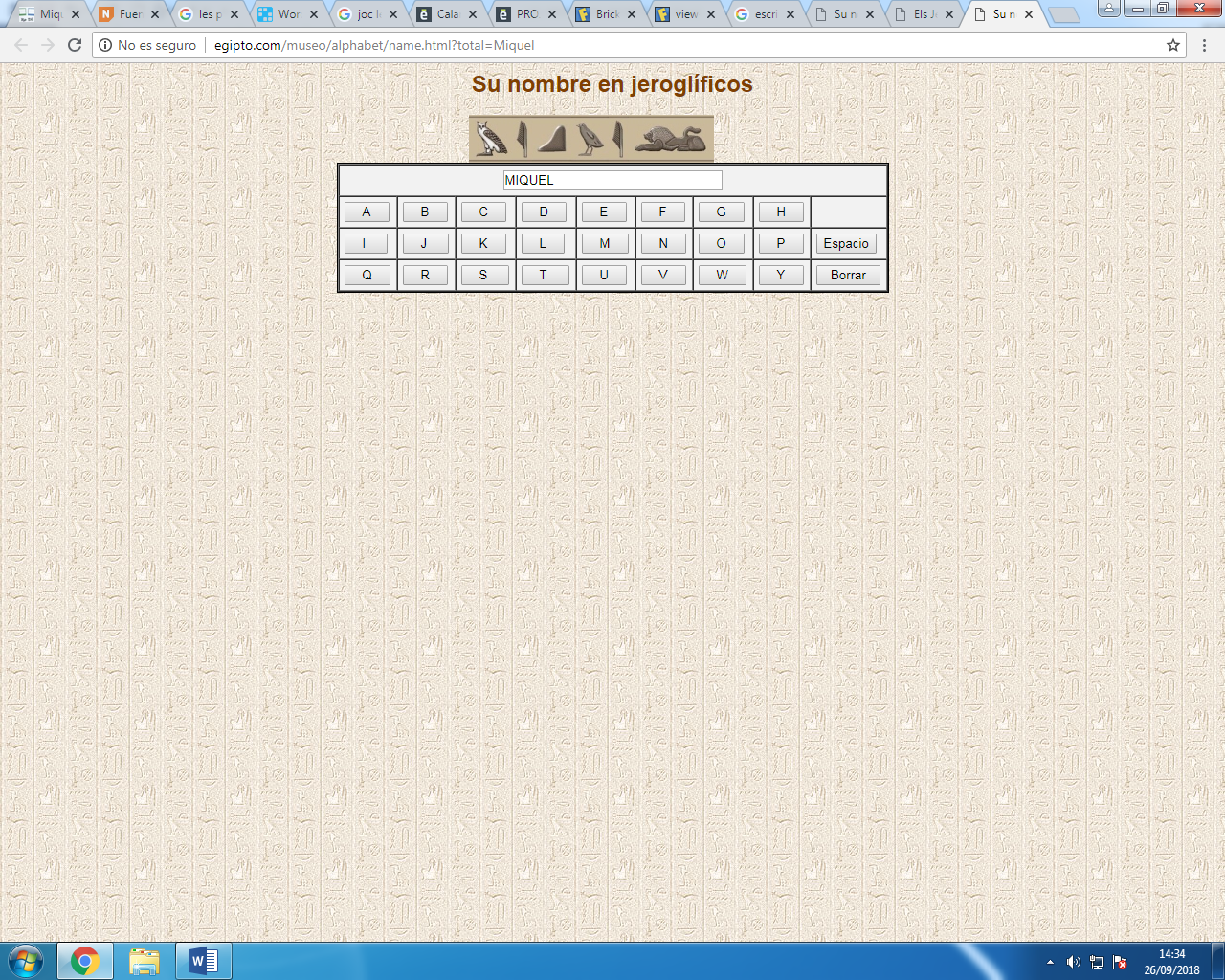 AQUÍ DIU MIQUEL.Bona Feina.